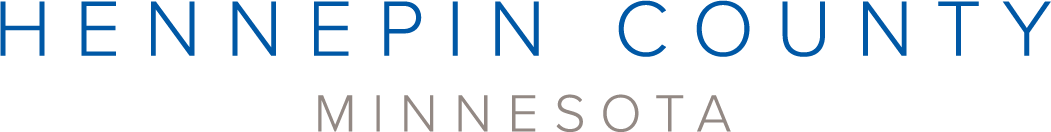 Green Partners final report: Environmental ActionDue: September 30, 2024Submit your report to the grant manager at patience.caso@hennepin.us. Call 612-596-6856 for assistance. Submit supplemental materials separately. This report document can be found at: hennepin.us/greenpartners Project summaryOrganization: Project title:What topics did you cover during your project?Geographic area: Provide a specific address or cities/schools in which project activities took place. This is the address that will be used for the Green Partners story map.2) Participants and audiencePeople directly engaged in project activitiesTotal number of people actively engaged in workshops, activities and through one-on-one outreach: ______People reached through other communicationsTotal number of people reached through events, newsletters, website, social media, etc.: ______Describe the audience(s) you engaged during this project and their level of engagement.3) Activities and accomplishments (project outputs)1. Reference your original project goals. Describe project activities accomplished and a timeline. 2. Submit your environmental action outcomes with the final report.4) Lessons learnedWhat lessons did you learn that you can share with other environmental educators? 5) Partnership with Hennepin CountyWhat can Hennepin County do to better support projects like this in the future?Indicate which of the following county resources were most helpful:Educational toolsActivity guidesLearning kits Activity supplies (reusable bags and green cleaner spray bottles)Portable recycling and organics containers for eventsCommunications toolsRecycling signageEnvironmental education pamphletsSample articles, social media posts, and imagesGreen Partners e-newsletterCounty staff supportGreen Partners grantee orientation Grant advisor assistanceWorkshops or presentations by county staff for your audienceEnvironmental experts to train your staff and volunteers County staff tabling at your event(s)County staff attending your event(s) Tours of county waste facilities Environmental education network meetingsGrant fundingOther, please list: What educational tools, curriculum, or resources did you develop with grant funds? Describe these resources and include details, links or copies with your report.Please submit video, photos, newsletter articles, stories, or other items of interest that we may share with community partners.6) Budget reportIf you have not already, submit your project expenses, including copies of receipts and invoices that document purchases. For staff time, simply report the hourly rate and number of hours worked for each staff person. 